Hagerstown Area Intergroup“Spring Fling”Spring Potluck LuncheonSaturday, April 27, 202411:00am - 2:00pm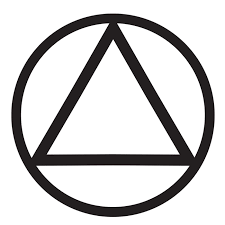 St. John’s Episcopal Church“Dry Bridge”101 South Prospect StreetHagerstown, MDChicken and Beverages ProvidedPlease bring a covered dish, side, or dessert to share              Speaker          50/50 Raffle          Door PrizesFood		 Fellowship	 Fun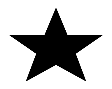 